Інструкція щодо звітування про ЕМЗ, які виключаються зі звіту.1. Перейдіть за посиланням https://066.e-health.gov.ua2. Авторизуйтесь за номером ЕДРПОУ та адресою електронної пошти.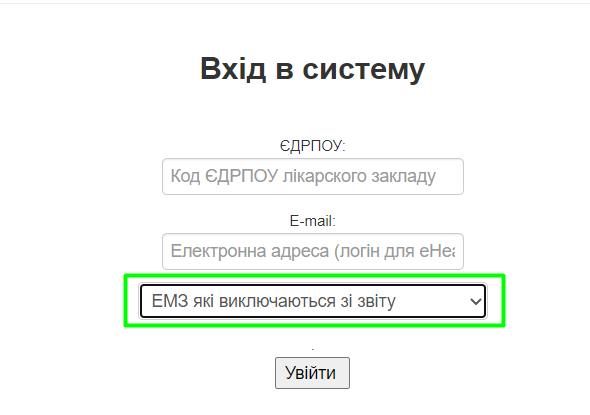 3. Оберіть у нижньому вікні в випадаючому списку на головному екрані авторизації режим «Звітування про ЕМЗ, які виключаються зі звіту».4. Авторизуйтесь за допомогою ЕЦП уповноваженої особи.5. На наступному екрані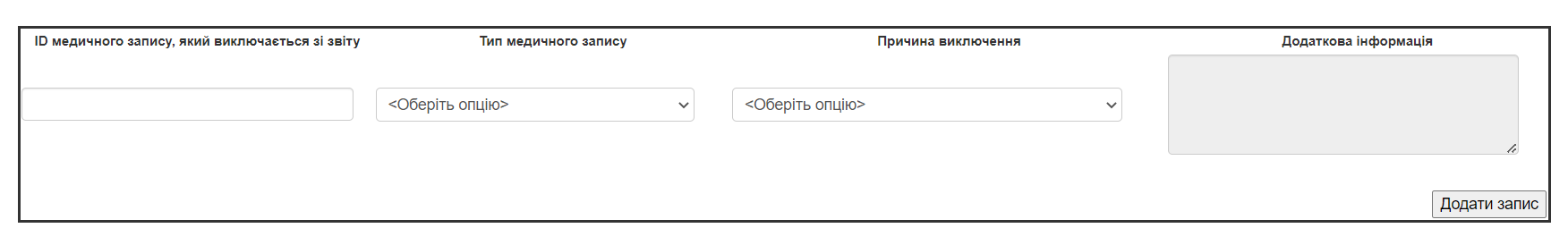 внесіть наступну інформацію про ЕМЗ:ІD медичного запису, який має бути виключений зі звіту на оплату;Тип медичного запису;Причина виключення;Зверніть увагу!При виборі опції «Інше (Зазначити)» обов’язковим є внесення коментаря в поле «Додаткова інформація». При обранні інших опцій з випадаючого меню, коментар додавати не обов’язково.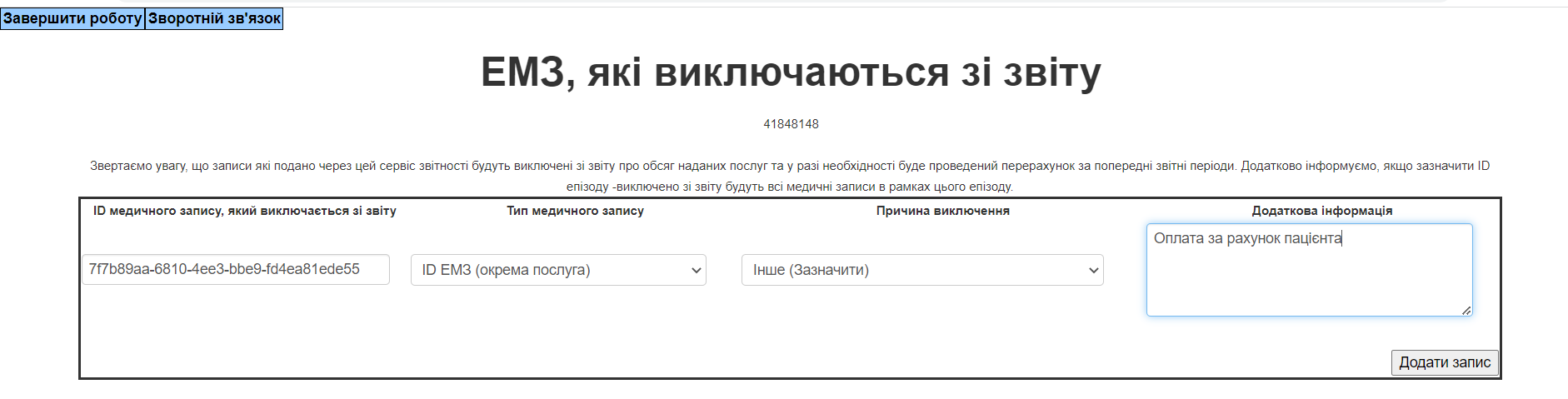 6. Натисніть кнопку «Додати запис».7. Керуючись пп.5-6 внесіть інформацію про всі ЕМЗ, що мають бути виключені зі звіту.8. Перегляньте сформований перелік записів: оберіть дати внесення та натисніть кнопку «Запит».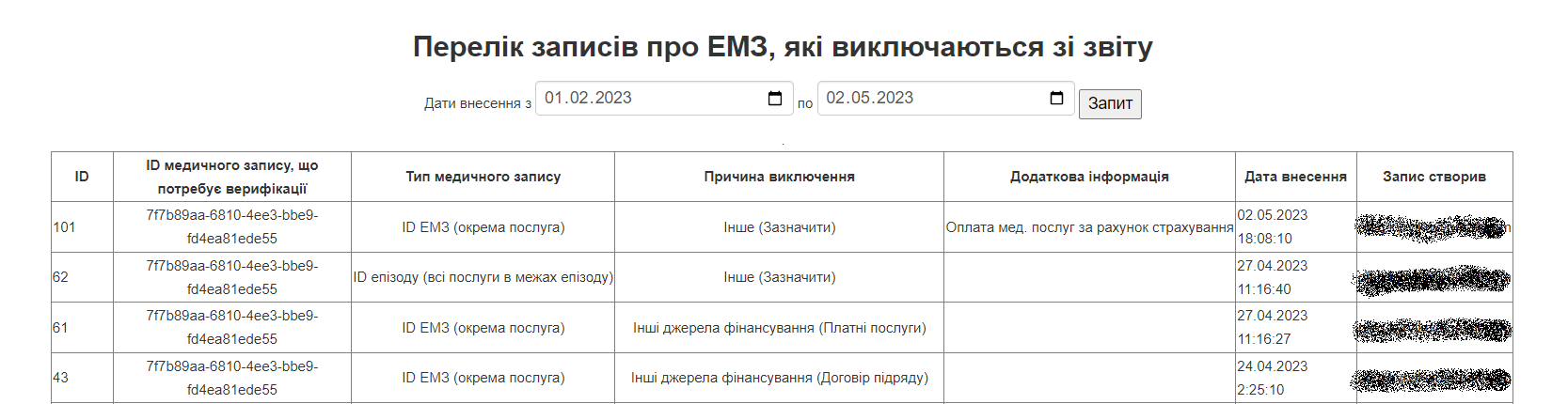 9. Для формування переліку записів натисніть кнопку «Сформувати файл з переліком» та збережіть собі реєстр ЕМЗ, які виключаються зі звіту.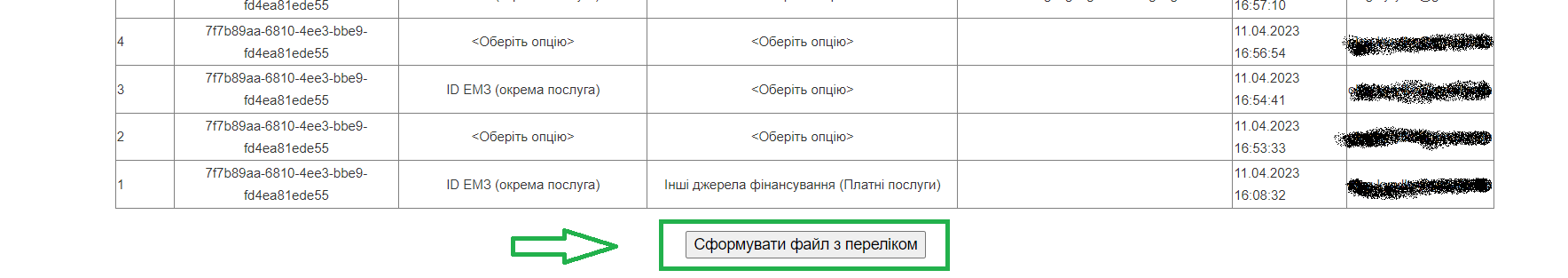 10. Вийдіть з режиму звітування ЕМЗ, які виключаються зі звіту – натисніть кнопку «Завершити роботу».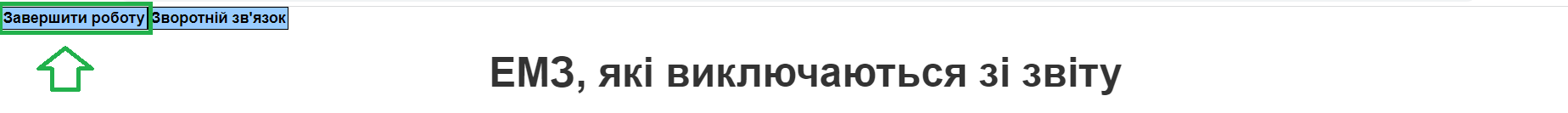 